Project //05The ProposalTo: RYAN KEY Address: Collins Street West, Victoria 8007 AustraliaPhone: +0274 444 666Email: info@site.comWeb: www.yourwebsite.com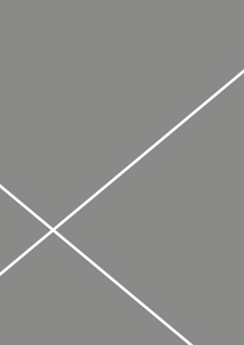 Proposal Issued: 11.03.2015 Proposal Valid to: 11.12.2015×	About Our StudioSuspendisse faucibus commodo arcu blandit laoreet. Ut mollis, lorem atristique pharetra, enim arcu aliquet felis, sit amet euismod tellus nisi vitae sapien. Sed luctus libero in maurispretium, eget rhoncus diam finibus. Morbi consequat pellentesque tortor a commodo. Claritas est etiam processus dynamicus, qui sequitur mutationem consuetudium lectorum.Ut placerat tempor arcu non.Cum sociis natoque penatibus et magnis dis parturient montes, nascetur ridiculus mus. In ullamcorper augue sit amet metus mollis, a varius quam egestas. Maecenasscelerisque velit sapien, non hendrerit mi pretium vitae.Ut  placerat tempor arcu  non  condimentum. Mauris a sodales dui. Suspendisse faucibus commodo arcu blandit laoreet. Ut mollis, lorem a tristique pharetra, enim arcu aliquet felis, sit amet euismod tellus nisi vitae sapien. In hac habitasse platea dictumst. Duismalesuada nunc quam, cursus dictum tortor posuere in.Ut convallis placerat imperdiet. Nam luctus justo tortor, non scelerisque tortor ultrices ut. Integer iaculis, lorem eget tristique vestibulum, erat ex faucibus nulla, velcondimentum leo arcu quis arcu.Vivamus malesuada erat eu sem accumsan iaculis.Sed a felis ut purus cursus venenatis et sit amet dolor. Pellentesque vitae ipsum magna. Suspendisse sagittis, orci quis consequat pulvinar, tellus nisi cursus dolor, apulvinar urna quam at magna. In ultricies gravida semper.Duis tellus sem, tincidunt eget elit a, ultrices interdum est. Vestibulum vel finibus metus. Duis rhoncus eleifendaliquet. Aliquam tempus, est non imperdiet elementum, enim orci posuere libero, nec tristique tortor nibh sedipsum. Nullam id dui ornare, tempor ante vel, lacinia odio.Praesent et eros lectus. Proin at justo rhoncus augue finibus condimentum. Curabitur sed est sit amet elitmattis efficitur quis non lacus. Sed non nulla nibh. Fusce sit amet orci blandit diam porttitor hendrerit. Nuncviverra posuere mauris nec fringilla.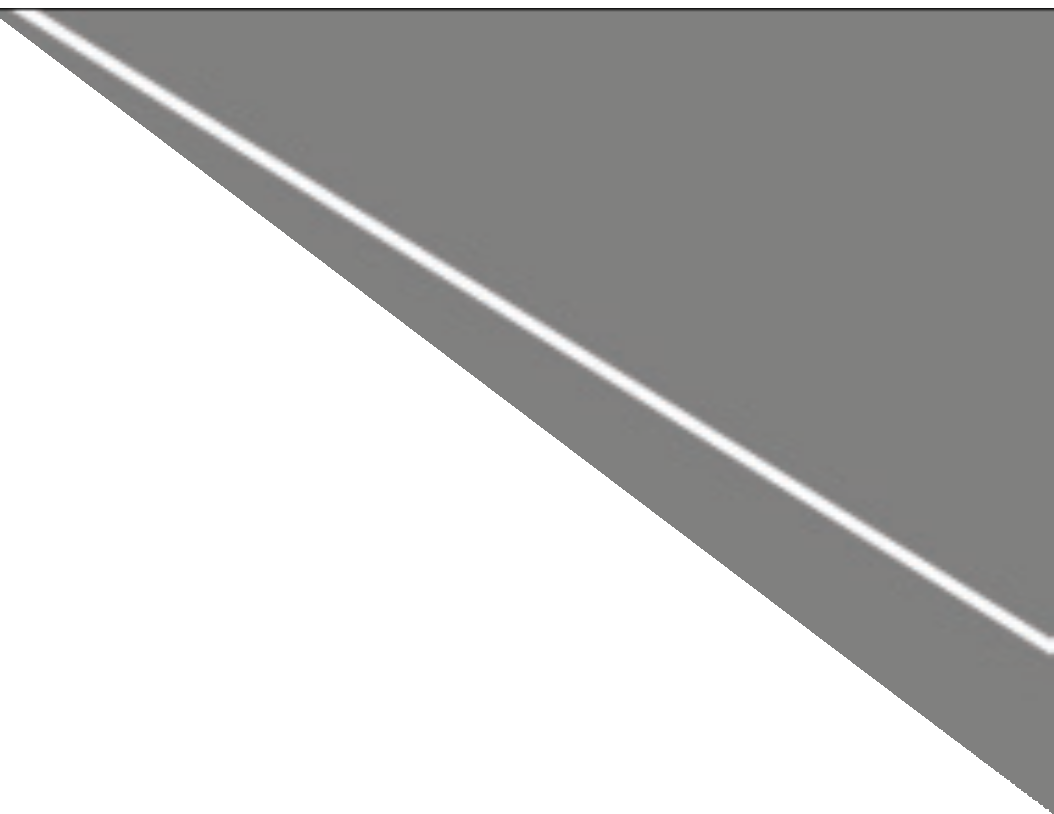 Morisco Proposal | info.Morisco@email.com | www. Morisco.com 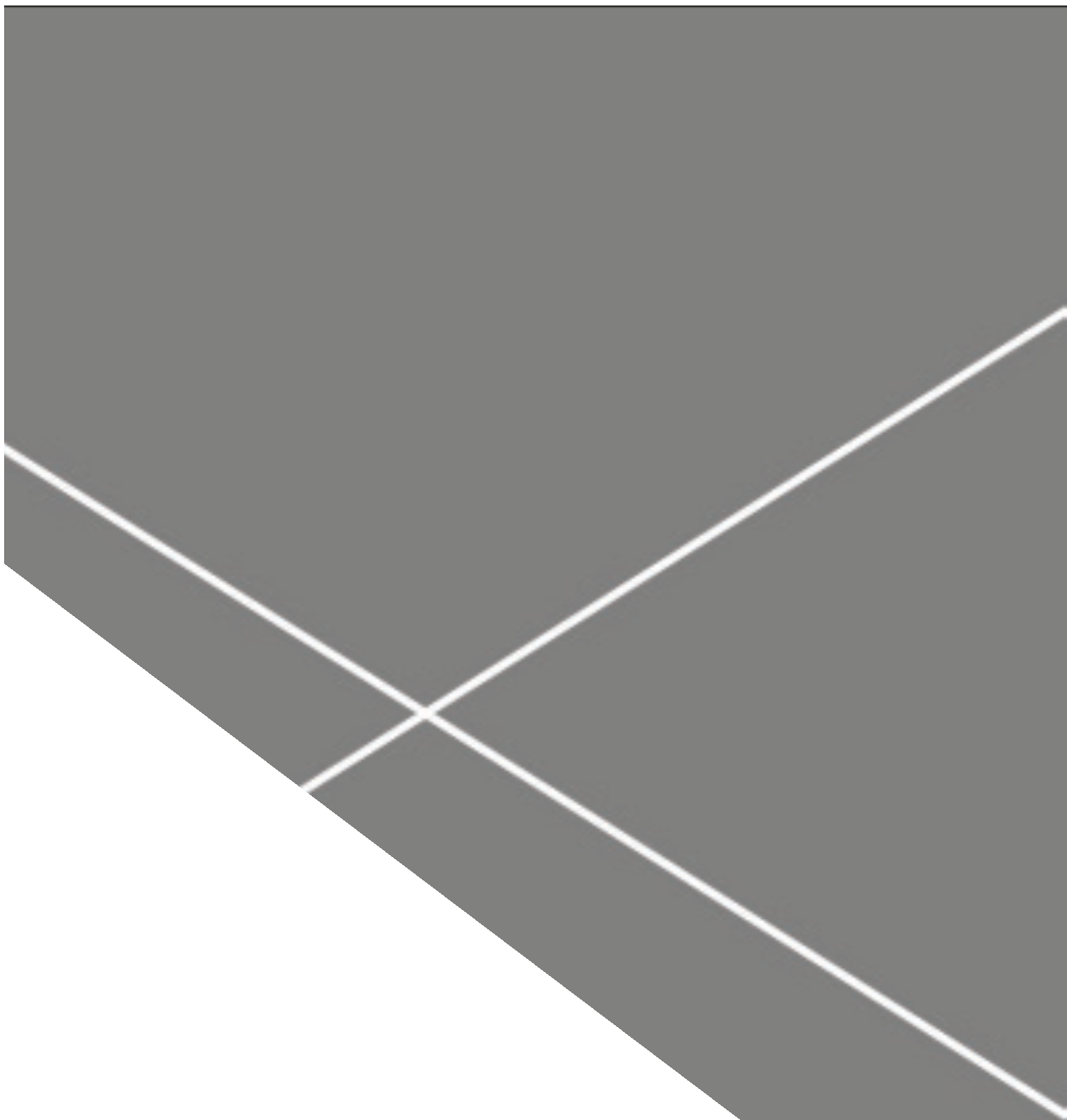  Mauris a sodales dui. Cum sociis natoque penatibus et magnis dis parturient montes, nascetur ridiculus mus. In ullamcorper augue sit amet metus mollis, a varius quam egestas.Morisco Proposal | info.Morisco@email.com | www. Morisco.com ×	Case StudySuspendisse faucibus commodo arcu blanditlaoreet. Ut mollis, lorem a tristique pharetra,enim arcu aliquet felis, sit amet euismod tellus nisi vitae sapien. Sedluctus libero in mauris pretium, eget rhoncus diam finibus. Morbiconsequat pellentesque tortor a commodo.Claritas est etiamprocessus dynamicus,qui sequitur mutationem consuetudium lectorum.Mirum est notare quam littera gothica.Project DescriptionsIn hac habitasse platea dictumst. Duis malesuada nunc quam,cursus dictum tortor posuere in. Ut convallis placerat imperdiet.Nam luctus justo tortor, non scelerisque tortor ultrices ut.Integer iaculis, lorem eget tristique vestibulum, erat ex faucibus nulla, vel condimentum leo arcu quis arcu.Vivamus malesuada erat eu sem accumsan iaculis. Sed a felis utpurus cursus venenatis et sit amet dolor.Pellentesque vitae ipsum magna.Suspendisse sagittis, orci quis consequat pulvinar, tellus nisicursus dolor, a pulvinar urna quam at magna. In ultricies gravidasemper. Duis tellus sem, tincidunt eget elit a, ultrices interdum est. Vestibulum vel finibus metus.Duis  rhoncus  eleifend aliquet.Aliquam tempus, est non imperdiet elementum, enim orci posuerelibero, nec tristique tortor nibh sedipsum. Nullam id dui ornare, tempor ante vel, lacinia odio.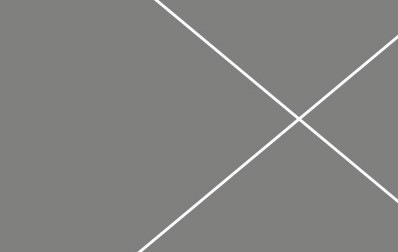 Morisco Proposal | info.Morisco@email.com | www. Morisco.com 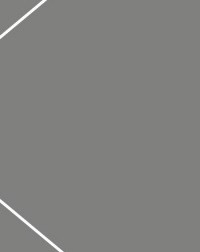 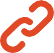 Morisco Proposal | info.Morisco@email.com | www. Morisco.com ×	Our Services SERVICE ONE 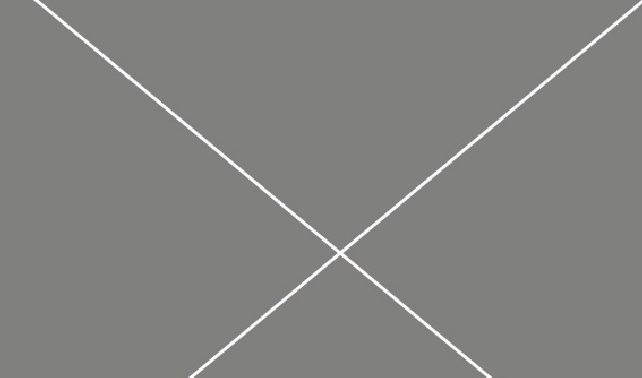 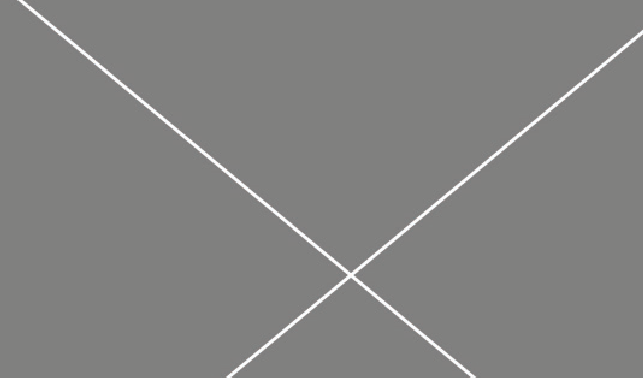 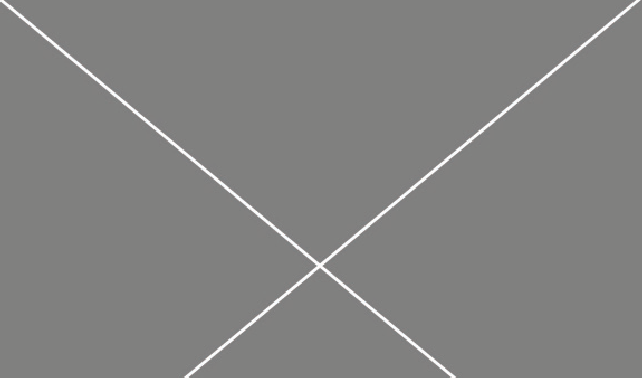 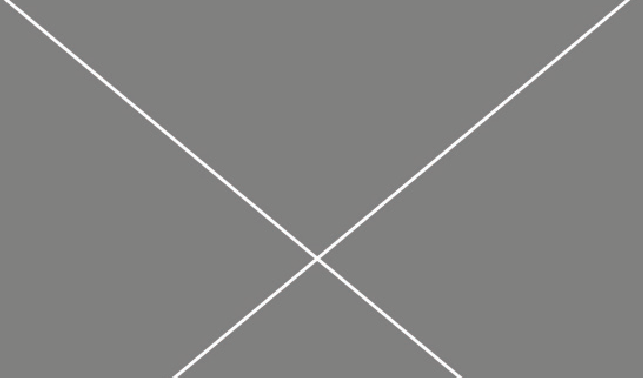 Graphic DesignMaecenas cursus ex eget orci sagittis vulputate. Vestibulum ut feugiat mauris, sed varius magna. In eros tellus, blandit id dapibus tincidunt. SERVICE TWO Website DesignMaecenas cursus ex eget orci sagittis vulputate. Vestibulum ut feugiat mauris, sed varius magna. In eros tellus, blandit id dapibus tincidunt. SERVICE THREE Graphic DesignMaecenas cursus ex eget orci sagittis vulputate. Vestibulum ut feugiat mauris, sed varius magna. In eros tellus, blandit id dapibus tincidunt. SERVICE FOUR Concept DesignMaecenas cursus ex eget orci sagittis vulputate. Vestibulum ut feugiat mauris, sed varius magna. In eros tellus, blandit id dapibus tincidunt.Morisco Proposal    |     info.Morisco@email.com   |   www. Morisco.com  Pellentesque scelerisque feugiat leo id mollis. Curabitur fringilla tempor lectus vel scelerisque. Fusce  est massa, pellentesque vel  ornare nec,  pellentesque quis nibh.Mollis, lorem a tristique pharetra, enim arcualiquet felis, sit amet euismod tellus nisivitae sapien. Sed luctuslibero in mauris pretium, eget rhoncus diamfinibus. Morbi consequat pellentesque tortor acommodo.Claritas est etiam processusdynamicus, qui sequitur mutationem consuetudium lectorum. Mirumest notare quam littera  gothica,quam nunc putamus parum claram, anteposuerit litterarum formas.Nunc pretium vel magna id porta.Suspendisse convallis metus acfacilisis blandit. Morbi consequat pellentesque tortor a commodo. In hac habitasse platea dictumst.Duis malesuada nunc quam, cursusdictum tortor posuere in. Ut convallis placerat imperdiet. Nam luctusjusto tortor, non scelerisque tortorultrices ut. Integer iaculis, lorem eget tristique vestibulum, erat ex faucibus nulla, vel condimentum leo arcu quis arcu. Vivamus malesuada erat eusem accumsan iaculis.Pellentesque vitae ipsum magna.Suspendisse sagittis, orci quisconsequat pulvinar, tellus nisi cursus dolor, a pulvinar urna quam atmagna. In ultricies gravida semper. Duis tellus sem, tincidunt eget elit a, ultrices interdum est. Vestibulum vel finibus metus. Duis rhoncus eleifend aliquet. Aliquam tempus, est nonimperdiet elementum, enim orciposuere libero, nec tristique tortor nibh sed ipsum.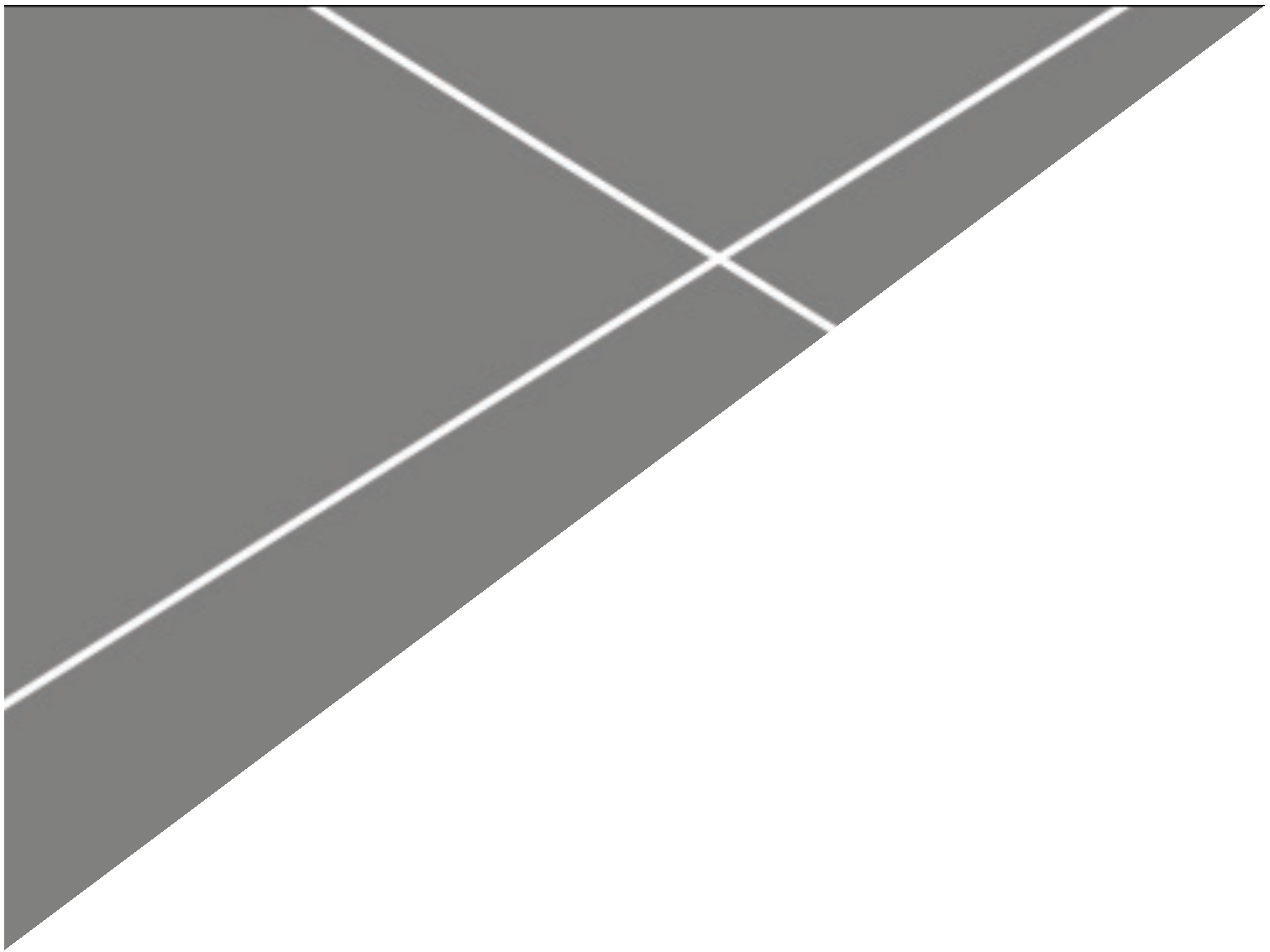 Morisco Proposal | info.Morisco@email.com | www. Morisco.com 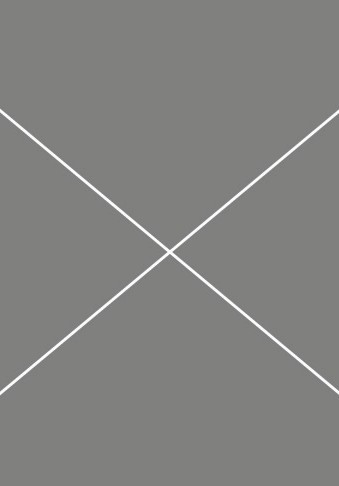  Donec rhoncus odio nec dui tempor tristique id sit  amet ligula. Fusce pretium mi vel erat  pellentesque tempor. Nulla nec felis a  risus sagittis  faucibus  sit amet non dui.Morisco Proposal | info.Morisco@email.com | www. Morisco.com ×	Our ProcessMorisco Proposal | info.Morisco@email.com | www. Morisco.com ×	Project Timeline MARCH 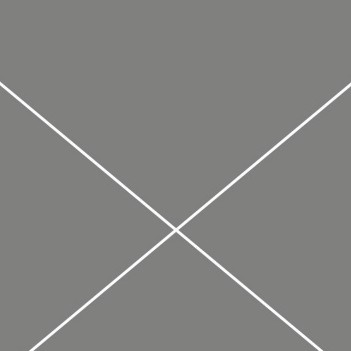 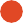 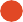 MeetCras a quam ac orci finibus rutrum. Pellentesque viverra, ex sed posuere porta, erat dui pharetra metus, eget lacinia eros lectus sit amet felis. Sed egestas ipsum enim. Proin quis consequat lorem. In hac habitasse platea dictumst. Duis malesuada nunc quam, cursus dictum tortor posuere in. Ut convallis placerat imperdiet. APRIL ResearchCras a quam ac orci finibus rutrum. Pellentesque viverra, ex sed posuere porta, erat dui pharetra metus, eget lacinia eros lectus sit amet felis. Sed egestas ipsum enim. Proin quis consequat lorem. In hac habitasse platea dictumst. Duis malesuada nunc quam, cursus dictum tortor posuere in. Ut convallis placerat imperdiet. MAY Cultivate IdeasCras a quam ac orci finibus rutrum. Pellentesque viverra, ex sed posuere porta, erat dui pharetra metus, eget lacinia eros lectus sit amet felis. Sed egestas ipsum enim. Proin quis consequat lorem. In hac habitasse platea dictumst. Duis malesuada nunc quam, cursus dictum tortor posuere in. Ut convallis placerat imperdiet. JUNE Solve ProblemsCras a quam ac orci finibus rutrum. Pellentesque viverra, ex sed posuere porta, erat dui pharetra metus, eget lacinia eros lectus sit amet felis. Sed egestas ipsum enim. Proin quis consequat lorem. In hac habitasse platea dictumst. Duis malesuada nunc quam, cursus dictum tortor posuere in. Ut convallis placerat imperdiet.Morisco Proposal | info.Morisco@email.com | www. Morisco.com 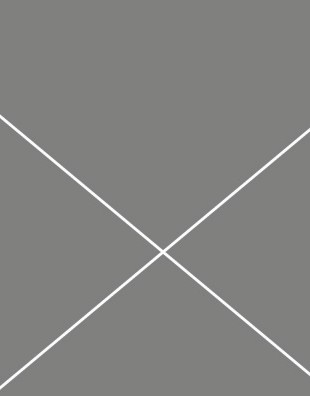  Quisque non  felis  placerat eros venenatis porta vel  in  enim. Vivamus fermentum et mauris eu  pharetra. Sed ut  ipsum non massa pretium imperdiet pulvinar et  dui.Morisco Proposal    |     info.Morisco@email.com   |   www. Morisco.com 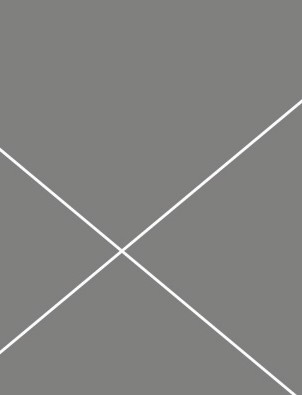  Etiam tristique lacus sed augue commodo lacinia. Nulla ac urna quam. Pellentesque scelerisque feugiat leo id mollis. Curabitur fringilla tempor lectus vel  scelerisque. Fusce  est massa, pellentesque  vel  ornare nec, pellentesque quis nibh.Morisco Proposal | info.Morisco@email.com | www. Morisco.com ×	Project DescriptionDonec laoreet mi sit amet lorem laoreet, sed vulputate lorem pretium. Suspendisse convallis et massa eget aliquet. Phasellus tempus iaculis leo ut mollis. Duis eleifend eleifend efficitur. Pellentesque habitant morbi tristique senectus et netus etmalesuada fames ac turpis egestas. Cras hendrerit enim sit amet iaculis consectetur.Nulla feugiat ullamcorper venenatis. Nam tincidunt sed ipsum at consectetur. Sed porta at  lacus sed viverra. Duis purus  elit, tincidunt vitae blandit eu, tempus quis massa. Integer sodales congue neque sed feugiat.In hac habitasse plateadictumst. Duis malesuada nunc quam, cursus dictum tortor posuere in. Ut convallis placerat imperdiet. Nam luctusjusto tortor, non scelerisque tortor ultrices ut. Integer iaculis, lorem eget tristique vestibulum, erat ex faucibus nulla, vel condimentum leo arcu quis arcu. Vivamus malesuada erat eu sem accumsan iaculis. Sed a felis ut purus cursus venenatis et sit amet dolor. Pellentesque vitae ipsum magna. Suspendisse sagittis, orci quis consequat pulvinar, tellus nisi cursusdolor, a pulvinar urna quam at magna. In ultricies gravida semper.  Duis tellus sem, tincidunt eget elit a, ultrices interdum  est. Vestibulum vel finibus metus. Duis rhoncus eleifend aliquet. Aliquam tempus, est non imperdiet elementum, enimorci posuere libero, nec tristique tortor nibh sed ipsum.Step 1 Design: Logo Corporate IdentityCras a quam ac orci finibus rutrum.Pellentesque viverra, ex sedposuere porta, erat dui pharetra metus, eget lacinia eros lectussit amet felis. Sed egestas ipsumenim. Proin quis consequat lorem.Nulla pharetra velit odio, nec condimentum quam iaculis et.Step 2 Design: Corporate WebsiteCras a quam ac orci finibus rutrum.Pellentesque viverra, ex sedposuere porta, erat dui pharetrametus, eget lacinia eros lectussit amet felis. Sed egestas ipsumenim. Proin quis consequat lorem.Nulla pharetra velit odio, nec condimentum quam iaculis et.Step 3 Development: Front and Rear ofWebsiteCras a quam ac orci finibus rutrum.Pellentesque viverra, ex sedposuere porta, erat dui pharetra metus, eget lacinia eros lectussit amet felis. Sed egestas ipsumenim. Proin quis consequat lorem.Nulla pharetra velit odio, nec condimentum quam iaculis et.Step 4 Development: Domain Name, SEO, Hosting, and Social Media ManagementCras a quam ac orci finibus rutrum.Pellentesque viverra, ex sedposuere porta, erat dui pharetra metus, eget lacinia eros lectussit amet felis. Sed egestas ipsumenim. Proin quis consequat lorem.Nulla pharetra velit odio, nec condimentum quam iaculis et.Morisco Proposal | info.Morisco@email.com | www. Morisco.com ×	Term and Conditionsenean pellentesque, ligula sit amet lacinia pharetra, mauris nunc placerat ex, vitae consequat felis arcu ut justo. Aliquam volutpat turpis metus, inlaoreet dolor gravida a. Aenean id orci vitae nisl dignissim feugiat. Donec laoreet mi sit amet lorem laoreet, sed vulputate lorem pretium. Suspendisseconvallis et massa eget aliquet. Phasellus tempus iaculis leo ut mollis. Integer mi enim, tempus ac consequat.RightClaritas est etiam processus dynamicus, qui sequitur mutationem consuetudium lectorum. Mirumest notare quam littera gothica, quam nunc putamus parum claram, anteposuerit.OwnershipClaritas est etiam processus dynamicus, qui sequitur mutationem consuetudium lectorum. Mirumest notare quam littera gothica, quam nunc putamus parum claram, anteposuerit.Payment SceduleClaritas est etiam processus dynamicus, qui sequitur mutationem consuetudium lectorum. Mirumest notare quam littera gothica, quam nunc putamus parum claram, anteposuerit.WarrantyClaritas est etiam processus dynamicus, qui sequitur mutationem consuetudium lectorum. Mirumest notare quam littera gothica, quam nunc putamus parum claram, anteposuerit.LiabilityClaritas est etiam processus dynamicus, qui sequitur mutationem consuetudium lectorum. Mirumest notare quam littera gothica, quam nunc putamus parum claram, anteposuerit.CopyrightClaritas est etiam processus dynamicus, qui sequitur mutationem consuetudium lectorum. Mirumest notare quam littera gothica, quam nunc putamus parum claram, anteposuerit.CencelationClaritas est etiam processus dynamicus, qui sequitur mutationem consuetudium lectorum. Mirumest notare quam littera gothica, quam nunc putamus parum claram, anteposuerit.Work RemarksClaritas est etiam processus dynamicus, qui sequitur mutationem consuetudium lectorum. Mirumest notare quam littera gothica, quam nunc putamus parum claram, anteposuerit.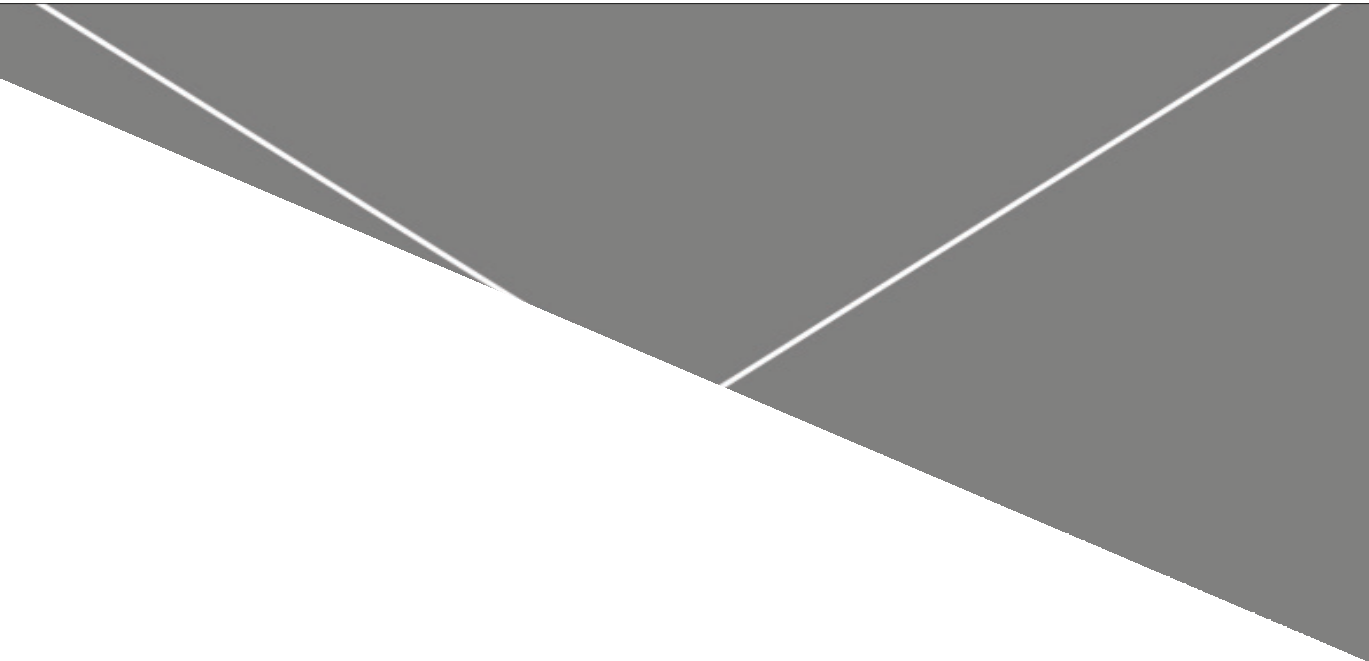 Morisco Proposal | info.Morisco@email.com | www. Morisco.com ×	StatisticLorem ipsum dolor sit amet, consectetur adipiscing elit. Nulla at gravida orci,non accumsan enim. Quisque vel tortor nisl. Donec ullamcorper efficitur mauris, nec volutpat ipsum aliquam a. Aliquam interdum diam orci, sed sodales felishendrerit  nec.  Suspendisse volutpat,magna in pulvinar fringilla, nibh massa dapibus tellus, ac fringilla ex est necnunc.Phasellus aliquam faucibus sapien vel efficitur. Fusce mollis tortor nisl, et semper tortor ornare ac. Sedodio tortor, scelerisque at  mi  ac,  fringilla finibus felis.Curabitur semper ex eget faucibus ultricies. Pellentesque pharetra, orci eu finibus posuere, velit risus interdumnunc, in feugiat ante neque ac tortor. Proin at iaculis libero. Ut fringilla tristique ligula in tempus. In etfaucibus lacus. Nunc risus purus, volutpat volutpatquam non, tempor molestie mi. Aenean tempor, leo nec convallis mattis, orci erat placerat dolor, in pulvinar.Duis eleifend eleifend efficitur. Pellentesque habitant morbi tristique senectus et netus et  malesuada fames ac turpis egestas. Cras hendrerit enim sit amet iaculis consectetur. Nulla feugiat ullamcorper venenatis. Nam tincidunt sed ipsum at consectetur. Sed porta at lacus sed viverra. Duis purus elit, tincidunt vitae blandit eu, tempus quis massa. Integer sodales congue neque sed feugiat.Nam eu nulla pharetra, sagittis elit in, porta purus.Nunc ut urna at leo auctor maximus sit amet nec diam. Cum sociis natoque penatibus et magnis dis parturient montes, nascetur ridiculus mus. Duis iaculis tortor aegestas ultricies. Pellentesque a ex molestie, variusipsum ultrices, commodo odio. Interdum et malesuada fames ac ante ipsum primis in faucibus. Praesent sedaugue non eros efficitur mollis. Vestibulum magna metus, vehicula in nibh id, commodo sagittis urna.Fusce rhoncus magna eu felis sagittis, at maximus justo efficitur. Pellentesque neque elit, tincidunt vitae mattis et, vulputate eget felis. Donec vulputate aliquet nibh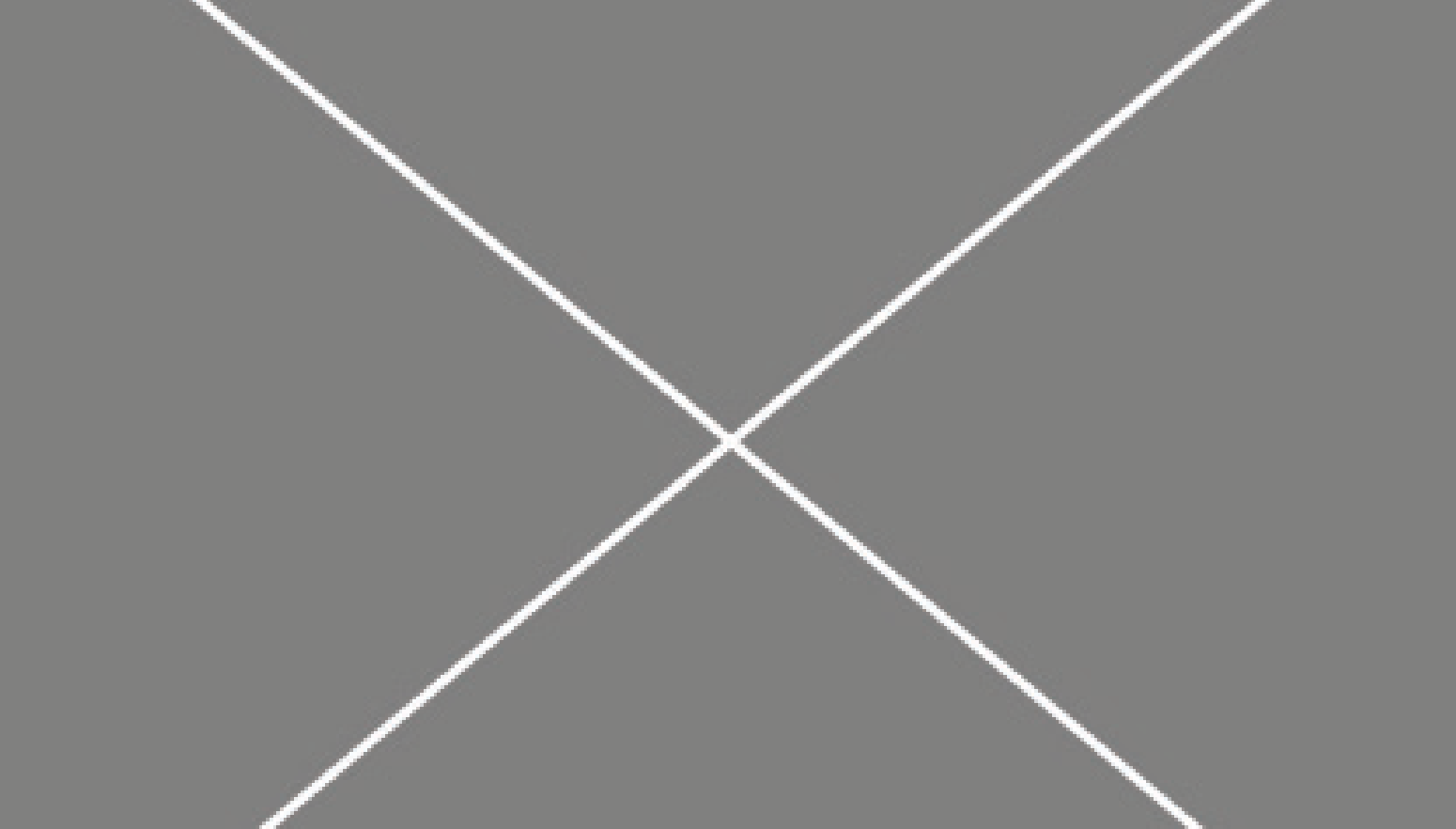 Morisco Proposal | info.Morisco@email.com | www. Morisco.com	15×	Project Budget BreakdownLorem ipsum dolorsit amet, consecteturadipiscing elit. Nulla at gravida orci, non accumsan enim. Quisque vel tortornisl. Donec ullamcorper efficitur mauris, necvolutpat ipsum aliquama. Aliquam interdum diam orci, sed sodales felishendrerit nec. Suspendisse volutpat, magna inpulvinar fringilla, nibh massa dapibus tellus, ac fringilla ex est nec nunc.Phasellus aliquam faucibus  sapien vel efficitur. Fusce mollis tortor nisl, et semper tortor ornare ac. Sed odio tortor, scelerisque at mi ac, fringilla finibus felis. Curabitur semper exeget faucibus ultricies. Pellentesque pharetra, orci eu finibus posuere,velit risus interdum nunc, in feugiat ante neque ac tortor. Proin at iaculis libero. Ut fringilla tristique ligula in tempus. In et faucibus lacus.Nunc risus purus, volutpat volutpat quam non, tempor molestie mi.Aenean tempor, leo nec convallis mattis, orci erat placerat dolor, in pulvinar nisi felis fermentum nunc. Duis eleifend eleifend efficitur.Pellentesque habitant morbi tristique senectus et netus et malesuadafames ac turpis egestas. Cras hendrerit enim sit amet. Quisque non felis placerat  eros venenatis porta vel  in enim. Vivamus fermentum et  mauris eu pharetra. Sed ut ipsum non massa pretium imperdiet pulvinar et  dui.Morisco Proposal | info.Morisco@email.com | www. Morisco.com 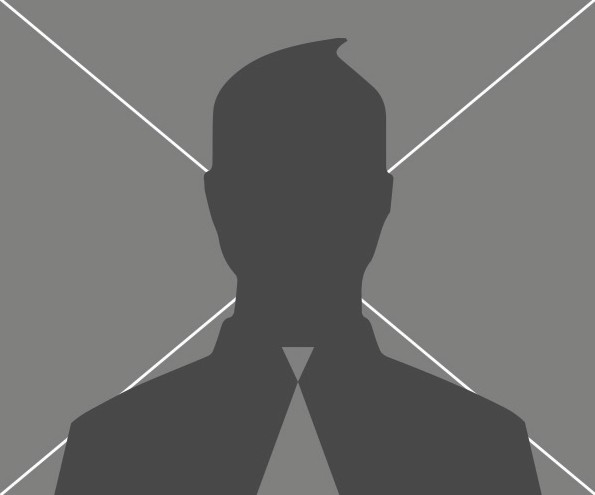 ×	Meet Our TeamMOLLY CALLAHANBusiness ManagerZakia Arfan id elementum risus. Curabitur suscipit odio eu ipsum feugiat scelerisque. Fusce dictumiaculis eros et sodales. Integer non luctus eros.DANNY RAMIREZBusiness ManagerZakia Arfan id elementum risus. Curabitur suscipit odio eu ipsum feugiat scelerisque. Fusce dictumiaculis eros et sodales. Integer non luctus eros.MELISSA VILANDERBusiness ManagerZakia Arfan id elementum risus. Curabitur suscipit odio eu ipsum feugiat scelerisque. Fusce dictumiaculis eros et sodales. Integer non luctus eros.MARTIN SCHMIDTBusiness ManagerZakia Arfan id elementum risus. Curabitur suscipit odio eu ipsum feugiat scelerisque. Fusce dictumiaculis eros et sodales. Integer non luctus eros.Morisco Proposal | info.Morisco@email.com | www. Morisco.com ×	OurClientsn hac habitasse platea dictumst. Duis malesuada nunc quam, cursus dictum tortor posuere in. Ut convallis placerat imperdiet. Nam luctus justotortor, non scelerisque tortor ultrices ut. Integer iaculis, lorem eget tristique vestibulum, erat exfaucibus nulla, vel condimentum leo arcu quis arcu. “Curabitur sed est sit  amet elit mattis efficitur quis  non lacus. Sed non nulla nibh. Fusce  sit amet orci blandit diam  porttitor hendrerit. Nunc viverra posuere nec fringilla.”Fusce sit amet orci blanditdiam porttitor hendrerit.Nunc viverra posuere mauris nec fringilla.Nunc lobortis elit eros, vitae dignissim estmattis non. In sed tortor a magna consequatfacilisis. Praesentporttitor purus sedenim malesuada, vitae consequat magnapulvinar. Maecenasid metus non maurisblandit porttitor in acarcu. Nam sit amet arcu justo. Phasellus mauris nibh, pellentesque non velit ac, scelerisquelacinia quam. Phasellus at neque sed puruspharetra pharetraconsectetur in lacus. Duis eleifend eleifend efficitur. Pellentesquehabitant morbi tristique senectus et netus etmalesuada fames ac turpis egestas. Crashendrerit enim sit amet iaculis consectetur.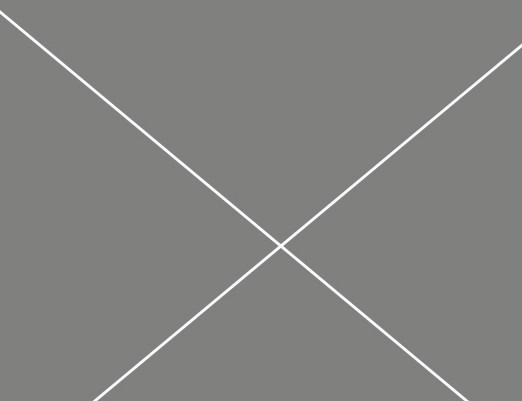 Morisco Proposal | info.Morisco@email.com | www. Morisco.com 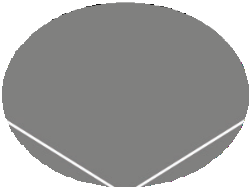 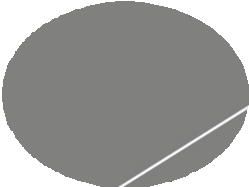 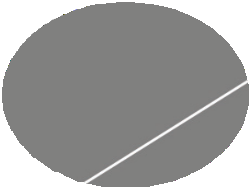 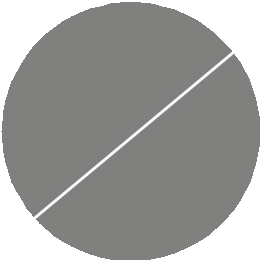 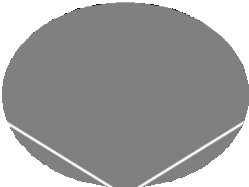 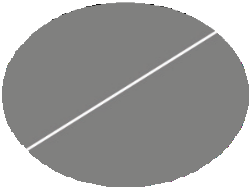 Morisco Proposal | info.Morisco@email.com | www. Morisco.com 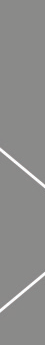 From MORISCO Morisco Pty Ltd, PO Box 16122, Collins Street West, Victoria 8007 Australia ABN: 11 119 159 741 EU VAT Number: EU826409867.ContactPhone 1: +0274 444 666Phone 2: +0274 443 665Email: info.morisco@site.com Web: www.yourwebsite.com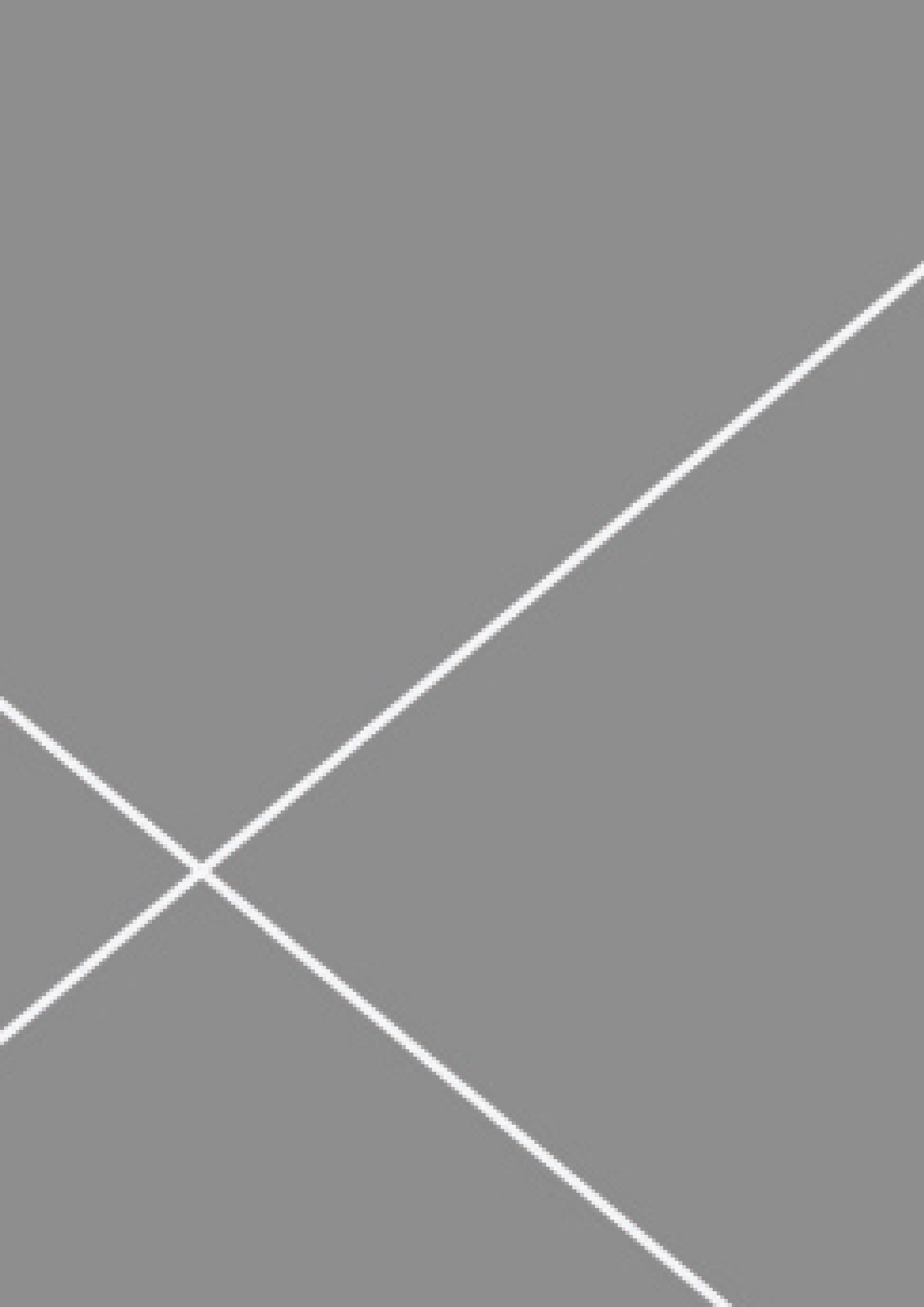 Четкая структура.Холодные и горячие КП.Сопроводительные письмаГрафическое оформление влюбых цветах и форматахГотовность от 72 часовТакже “под ключ”: презентации,брошюры, White Paper, буклеты, маркетинг-китДополнительно: оформление подбрендбук компании или подбор сочетаний цветов для создания вашего фирстиля иоформленияClear structure. Thesolicited and unsolicited business proposals. The cover lettersGraphic designin any colors and formatsAn availability from 72 hoursPlus the turnkey: presentations,brochures, WhitePaper, booklets, and marketing kitsAdditionally: design for a company’s brand book or selection of color combinations to create your corporate identity and designMeetMeetDicussion 1$95Dicussion 2$100ResearchResearchResearch 1$115Research 2$135Research 3$170Cultivate IdeasCultivate IdeasCultivate Ideas 1$160Cultivate Ideas 2$185Cultivate Ideas 3$200Cultivate Ideas 4$220Solve ProblemsSolve ProblemsSolve Problems$350Result$500